THE METHODIST CHURCH IN MALAYSIA
69 Jalan 5/31, 46000 Petaling Jaya, Selangor DE 
Tel: 03-79541811 (3 lines) Fax: 03-79541788
Website: www.methodistchurch.org.myResident Bishop
BISHOP DR ONG HWAI TEIK
Tel: 03-79541811 Fax: 03-79541787
E-mail: bishopong@methodistchurch.org.my

General Conference Secretary
MR ANTHONY ROW

Acting General Conference Treasurer
DR YAO SIK CHI

Executive Secretary, AEC, Peninsular Malaysia
MR TAN SWEE ANN

Financial Officer, AEC, Peninsular Malaysia 
MRS WONG GUAT CHENG

Secretary, Council of Trustees, Peninsular Malaysia
Dato' Michael Cheah Loi Sin
TRINITY ANNUAL CONFERENCEConference President 
REV DR T. JEYAKUMAR
Tel: 03-79542836 [O] 
E-mail: admin@trac.org.my

Conference Secretary 
REV YONG WAI YIN
Tel:  04-8287445
E-mail: waiyiny@yahoo.com

Conference Treasurer
MR GARY SOH KENG HIANTel: 07-2246052, H/P: 016-7230343
E-mail: sohkenghian@gmail.com

Conference Lay Leader
DATIN JUDY CHIN
Tel:  05-2836800, H/P: 019-5568002
E-mail: jukechin@hotmail.com

Conference Associate Lay Leader
MR YAP KOON ROY
Tel: 06-2845588, H/P: 012-3350595E-mail: yapkroy@gmail.com
Conference Associate Lay Leader 
MR LIM CHONG HOH/P: 012-5633989E-mail: chongho.lim@gmail.com

Conference Statistician
MR YEE EH HORNG
H/phone:  016-4153380
E-mail: ehhorng@gmail.com
DISTRICT SUPERINTENDENTS
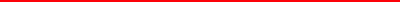 Eastern DistrictRev Thomas ChinTel: 03-78065660
E-mail: revtomchin@gmail.comNorthern DistrictRev Ronald Yap
Tel:  04-8287445E-mail:  Ronald.yap@penangtrinity.orgCentral District 1Rev Ricky Ho
Tel: 03-20720338
E-mail: rickyho@klwesley.orgCentral District 2Rev Ashok Amarasingham
Tel: 03-33722698 
E-mail: ashokjanesimba@yahoo.comSouthern DistrictRev Andrew Lim
Tel: 07-3324450
E-mail: pastorjbw65@gmail.comSuperintendent, Methodist Sengoi Mission ConferenceRev Bah Saha a/l Bah Bulu
Tel: / Fax: 05-4664988
Email: pmsm_kampar@yahoo.co.uk
BOARDS AND ORGANISATION FOR 2017 - 2020
A.C. Executive BoardChairman
REV DR T. JEYAKUMAR  
  Ex-Officio Members: District SuperintendentsAppointmentsChairman: Conference President
Members:  District Superintendents, Conference Lay Leader, Chairman - Bd of Finance
 Archives & HistoryChairman: Mr Chua Hong Koon

Members:Institute for Christian MinistryChairman: Mdm Goh Kim Guat

Members:  Ex-Officio Member: Conference PresidentChristian EducationChairman: Mrs Swa Tok Ee

Members:(+ Chairmen of District Commissions of Christian Education)
MW - Coordinator for Christian EducationEvangelismChairman: Mr Loo Kau Fa

Members:(+ Chairmen of District Commissions of Evangelism)
MW - Coordinator for Spiritual Life:FinanceChairman: Mr William Phua

Members:(Ex-Officios without vote – Conference President, District Superintendents)LaityChairman: Datin Judy Chin

Members:(Ex-officio Members: Conference President & District Superintendents.)MinistryChairman: Rev Dr Andrew Tan

Members:(Ex-officio Members: Conference President & District Superintendents.)MissionsChairman: Dr Lim Kean Ghee

Members:(+ Chairmen of District Commissions of Missions)NominationsChairman: Mr Daniel Khoo

Members:PresidencyChairman: Mr Alan Yong

Members:PropertyChairman: Mr Ngu Chie Kieng

Members:Social ConcernsChairman: Mrs Celina Ong

Members:(+ Chairmen of District Commissions of' Social Concerns)
MW - Coordinator for Social ConcernsWorship & MusicChairman: Ms Juwita Suwito

Members:(+ Chairmen of District Commissions of'Worship & Music)Youth WorkChairman: Dr Herbert Tan

Members:Chinese MinistryChairman: Rev Yu Chiew Song

Members: